PKP Polskie Linie Kolejowe S.A.Biuro Komunikacji i Promocjiul. Targowa 74, 03-734 Warszawatel. + 48 22 473 30 02fax + 48 22 473 23 34rzecznik@plk-sa.plwww.plk-sa.plWarszawa 19, grudnia 2019 r.Informacja prasowaWyjazdy na święta z 18 nowych przystanków kolejowychKrótsze przejazdy koleją w aglomeracjach, więcej miejsc, w których wsiądziemy do pociągu, nowe perony z informacją dla pasażera – to efekty uzyskane dzięki projektom za setki milionów złotych realizowanych z Krajowego Programu Kolejowego. Od 15 grudnia z nowych możliwości korzystają podróżni. Poprawiła się regionalna komunikacja m.in. na trasie Nysa – Opole, Zgorzelec – Wrocław, Ustka – Słupsk. - Jednym z celów Krajowego Programu Kolejowego jest kolej bardziej dostępna. 18 nowych przystanków w całej Polsce zapewnia od 15 grudnia dodatkowy dostęp do kolei.  - Polska kolej staje się coraz bardziej dostępna. Znacząco zwiększa się liczba peronów i przejść o oczekiwanym przez wszystkich standardzie obsługi, z pełną dostępnością dla osób 
o ograniczonych możliwościach poruszania się. Na sieci kolejowej co roku przybywają także nowe przystanki, a to istotnie ułatwia podróże. Działania PKP Polskich Linii Kolejowych S.A. przyczyniają się do likwidacji białych plam transportowych na terenie Polski. – powiedział Andrzej Bittel, sekretarz stanu w Ministerstwie Infrastruktury, pełnomocnik rządu ds. przeciwdziałania wykluczeniu komunikacyjnemu.To lokalizacje koło mniejszych miejscowości np. Ustka Uroczysko, czy Radziszów Centrum, ale także miejsca w aglomeracjach, dzięki którym pociąg skraca czas podróży. Z nowego przystanku Mokronos Górny na rogatkach Wrocławia w ok. 11 min dojedziemy pociągiem do centrum - jazda samochodem to ok. 25 min. Podobnie w aglomeracji poznańskiej z przystanku Poznań Pobiedziska do Poznania Głównego pojedziemy w 8 minut a samochodem w ponad 30 min. Nowe obiekty służą podróżnym m.in. na Podlasiu (np. Orzechowicze), Dolnym Śląsku (m.in. Lubin Stadion), Lubelszczyźnie (Lublin Zachodni), Opolszczyźnie (Nysa Wschodnia), w Olsztynie (Olsztyn Śródmieście), w Warszawie. - Coraz częściej korzystamy z efektów inwestycji, które wynikają z realizacji 
Krajowego Programu Kolejowego o wartości blisko 76 mld zł. PKP Polskie Linie Kolejowe S.A. sukcesywnie oddają pasażerom nowe perony, a nowe wiadukty ułatwiają bezkolizyjne bezpieczne podróże koleją. Pociągi wracają na modernizowane trasy i stopniowo zapewniają coraz lepsze podróże – powiedział Ireneusz Merchel, prezes PKP Polskich Linii Kolejowych S.A. W mijającym roku PLK udostępniły na modernizowanych liniach ponad 300 komfortowych peronów dostosowanych do obsługi wszystkich podróżnych. Wraz z postępem inwestycji modernizowane są stacje i przystanki na liniach Lublin – Warszawa, Kraków - Katowice, Poznań – Szczecin, Kraków – Zakopane, Legnica – Rudna Gwizdanów. Stacje i przystanki sukcesywnie są dostosowywane do potrzeb osób o ograniczonych możliwościach poruszania się. Pomagają w tym windy i pochylnie. Dla osób niedowidzących i niewidomych na stacjach dostępne są tablice informacyjne z alfabetem Braille’a. Tylko w tym roku PLK zamontowały 207 wind i pochylni.  Prawie 60 stacji zyskało dodatkowe oznakowanie w alfabecie Braille’a.Kolej wróciła do gry w kolejnych regionach Efektem projektów KPK od 15 grudnia są dobre podróże w Legnicko-Głogowskim Okręgu Miedziowym. To dogodna komunikacja Głogowa, przez Legnicę i Lubin do Wrocławia w ok. 1 godz. 30 min. Linia obsługuje połączenia międzyregionalne i międzynarodowe, m.in. do Krakowa, Szczecina, Berlina. Elektryfikacja odcinka Węgliniec – Zgorzelec to dla pasażera w podroży ponad kwadrans zysku. Pociąg jest też konkurencyjnym przewoźnikiem na trasie Opole – Nysa (z krótszym od grudnia o 20 min. przejazdem) oraz Słupsk – Ustka. Sieć kolejowa zapewnia lepsze połączenia, gdyż po kilkunastu latach mogły być przywrócone pociągi na trasie z Leszna do Głogowa. Do wcześniej uzyskanego efektu krótkich podróży na trasie Poznań – Piła doszła dodatkowa dostępność kolei z nowych przystanków Poznań Podolany, Złotniki Grzybowe, Złotkowo, BogdanowoPociągiem z nowych peronów bez komunikacji zastępczej Pociągi wróciły w połowie grudnia na modernizowane trasy: z Lublina do Warszawy, z Krakowa do Chabówki i Zakopanego (od weekendu 21.12.2019 r.), z Olsztyna do Ełku przez Pisz, a także między Słupskiem a Ustką. Zmieniające się trasy kolejowe stopniowo zapewniają lepsze podróże na krótszych odcinkach, w regionach, między regionami oraz na trasach dalekobieżnych.Istotne dla sprawnych podróży są budowy i przebudowy mostów i wiaduktów - obiektów zapewniających płynny przejazd pociągów, likwidujących wąskie gardła w komunikacji kolejowej i drogowej. Tylko w tym roku PLK zmodernizowały 140 wiaduktów i 150 mostów. Inwestycje ułatwiające dostęp do kolei i zwiększające możliwości podróży realizowane są m.in. ze środków budżetowych, przy współfinansowaniu ze środków unijnych programów POIiS, CEF Łącząc Europe, Regionalnych Programów Operacyjnych.  Kontakt dla mediów:Mirosław SiemieniecRzecznik prasowyPKP Polskie Linie Kolejowe S.A.rzecznik@plk-sa.plT: +48 694 480 239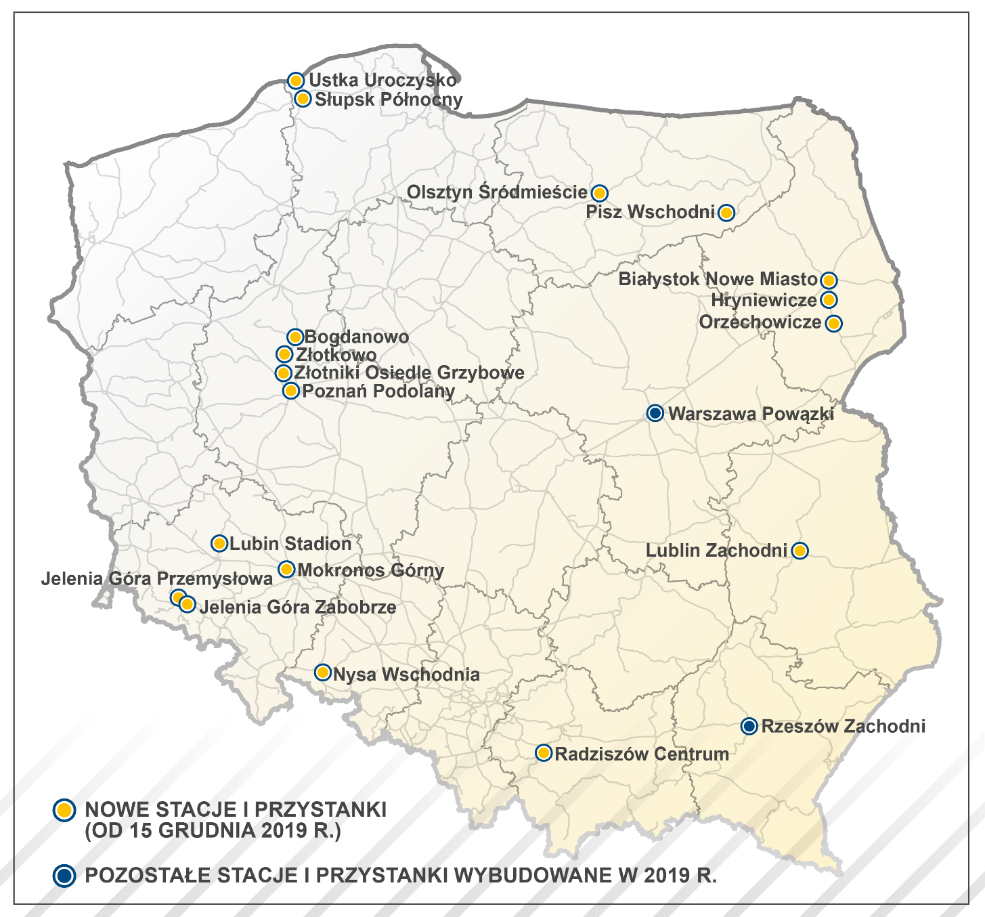 